Publicado en Madrid el 16/09/2020 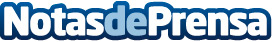 Opera GX se convierte en el primer navegador del mundo con música inmersivaLa música dinámica de fondo de Opera GX es un ‘downtempo’ ambiental que aumenta la concentración de los usuarios. Opera GX se ha asociado con el Festival Internacional Game Music Festival y patrocina el concurso anual GMF 2020 High Score Competition, en el que los compositores, además de optar a premios en metálico, podrán conseguir que su música aparezca en Opera GX si logran el título 'GX Composer 2020'Datos de contacto:OperaNota de prensa publicada en: https://www.notasdeprensa.es/opera-gx-se-convierte-en-el-primer-navegador Categorias: Nacional Telecomunicaciones Música Juegos Premios Innovación Tecnológica http://www.notasdeprensa.es